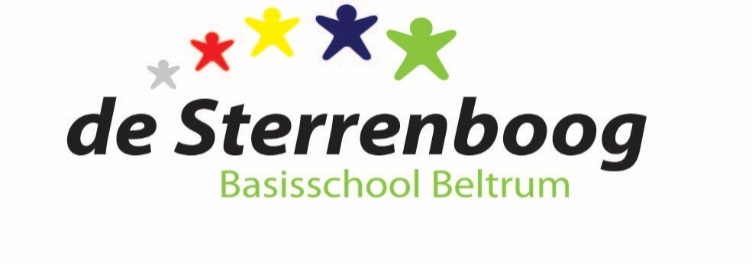 MEDEZEGGENSCHAPSRAADbasisschool de SterrenboogE-mail: mr@desterrenboog.nlBeste MR-leden, beste belangstellenden,Hierbij worden jullie uitgenodigd voor de MR-vergadering op woensdag, 2 februari 2022, om 19.30 uur. Deze vergadering zal als online-vergadering via MS Teams plaats vinden.(Opmerking: Belangstellenden zijn voor het openbare gedeelte van de vergadering altijd welkom, mits vooraf bij de voorzitter aangemeld.)Agenda Opening VoorzitterMededelingen DirectieDirectieVoortgang medisch protocol Keender (actuele stand)DirectieRondvraag aan de directieDirectieTussenbericht over gesprek TSO-regelingallenNotulen MR-vergadering d.d. 25-11-2021MRIngekomen/uitgegane postMRTerugkoppeling Personeelsvergaderingen PMRInstemmen vakantierooster nieuwe schooljaarMRVoorbereiding MR-verkiezing mei 2022MRActielijstMRDatum volgende vergadering (maandag 28-3-2022)VoorzitterRondvraag VoorzitterSluitingVoorzitter